INSTITUTO LATINO-AMERICANO DE CIÊNCIAS DA VIDA E DA NATUREZA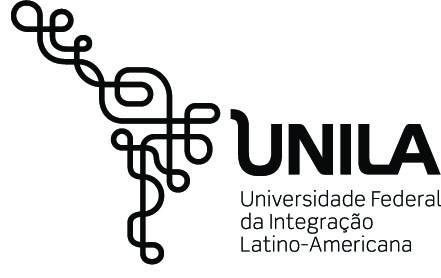 PROGRAMA DE PÓS-GRADUAÇÃO EM BIOCIÊNCIASTÍTULO DO PLANO DE DISSERTAÇÃONOME COMPLETO DO AUTORFoz do Iguaçu, Estado do ParanáAnoINSTITUTO LATINO-AMERICANO DE CIÊNCIAS DA VIDA E DA NATUREZA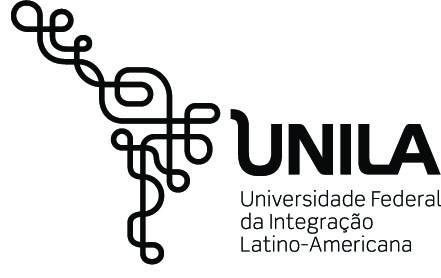 PROGRAMA DE PÓS-GRADUAÇÃO EM BIOCIÊNCIASTÍTULO DO PLANO DE DISSERTAÇÃONOME COMPLETO DO AUTORPlano de dissertação apresentado ao Programa de Pós-Graduação em Biociências, do Instituto Latino-Americano de Ciências da Vida e da Natureza, da Universidade Federal da Integração Latino-Americana, como requisito parcial à obtenção do título de Mestre em Ciências.Orientador(a): Prof(a). Dr(a). Coorientador(a): Prof(a). Dr(a).Foz do Iguaçu, Estado do ParanáAnoTÍTULO DO PLANO DE DISSERTAÇÃORESUMOResumo. Resumo. Resumo. Resumo. Resumo. Resumo. Resumo. Resumo. Resumo. Resumo. Resumo. Resumo. Resumo. Resumo. Resumo. Resumo. Resumo. Resumo. Resumo. Resumo. Resumo. Resumo. Resumo. Resumo. Resumo. Resumo. Resumo. Resumo. Resumo. Resumo. Resumo. Resumo. Resumo. Resumo. Resumo. Resumo. Resumo. Resumo. Resumo. Resumo. Resumo. Resumo. Resumo. Resumo. Resumo. Resumo. Resumo. Resumo. Resumo. Resumo. Resumo. Resumo. Resumo. Resumo.Palavras-chave: primeira; segunda; terceira; quarta; quinta.TÍTULO DEL PLAN DE DISERTACIÓNRESUMENResumen. Resumen. Resumen. Resumen. Resumen. Resumen. Resumen. Resumen. Resumen. Resumen. Resumen. Resumen. Resumen. Resumen. Resumen. Resumen. Resumen. Resumen. Resumen. Resumen. Resumen. Resumen. Resumen. Resumen. Resumen. Resumen. Resumen. Resumen. Resumen. Resumen. Resumen. Resumen. Resumen. Resumen. Resumen. Resumen. Resumen. Resumen. Resumen. Resumen. Resumen. Resumen. Resumen. Resumen. Resumen. Resumen. Resumen. Resumen.Palabras clave: primera; segunda; tercera; cuatro; quinta.TITLE OF THE DISSERTATION PLANABSTRACTAbstract. Abstract. Abstract. Abstract. Abstract. Abstract. Abstract. Abstract. Abstract. Abstract. Abstract. Abstract. Abstract. Abstract. Abstract. Abstract. Abstract. Abstract. Abstract. Abstract. Abstract. Abstract. Abstract. Abstract. Abstract. Abstract. Abstract. Abstract. Abstract. Abstract. Abstract. Abstract. Abstract. Abstract. Abstract. Abstract. Abstract. Abstract. Abstract. Abstract. Abstract. Abstract. Abstract. Abstract. Abstract. Abstract. Abstract. Abstract. Abstract. Abstract. Abstract. Abstract. Abstract. Abstract.
Keywords: first; second; third; fourth; fifth.Índice de figurasFigura 1. Título	11Figura 2. Título	13Figura 3. Título	17Figura 4. Título	18Índice de GRÁFICOSGráfico 1. Título	13Gráfico 2. Título	18Gráfico 3. Título	19Índice de QUADROSQuadro 1. Título	27Quadro 2. Título	28Quadro 3. Título	30Índice de tabelasTabela 1. Título	12Tabela 2. Título	13Tabela 3. Título	16Tabela 4. Título	19Tabela 5. Título	21Tabela 6. Título	22Tabela 7. Título	28Tabela 8. Título	30Tabela 9. Título	31LISTA DE ABREVIATURAS E SIGLASSIGLA	Denominação por ExtensoSIGLA	Denominação por ExtensoSIGLA	Denominação por ExtensoSIGLA	Denominação por ExtensoSIGLA	Denominação por ExtensoSIGLA	Denominação por ExtensoSIGLA	Denominação por ExtensoSUMÁRIO1 INTRODUÇÃO1.1 Referencial teórico1.1.1 SubtítuloTexto. Texto. Texto. Texto. Texto. Texto. Texto. Texto. Texto. Texto. Texto. Texto. Texto. Texto. Texto. Texto. Texto. Texto. Texto. Texto. Texto. Texto. Texto. Texto. Texto. Texto. Texto. Texto. Citação. Citação. Citação. Citação. Citação. Citação. Citação. Citação. Citação. Citação. Citação. Citação. Citação, conforme Unila (2017, p. 01-02).Texto. Texto. Texto. Texto. Texto. Texto. Texto. Texto. Texto. Texto. Texto. Texto. Texto. Texto. Texto. Texto. Texto. Texto. Texto. Texto, conforme Figura 1.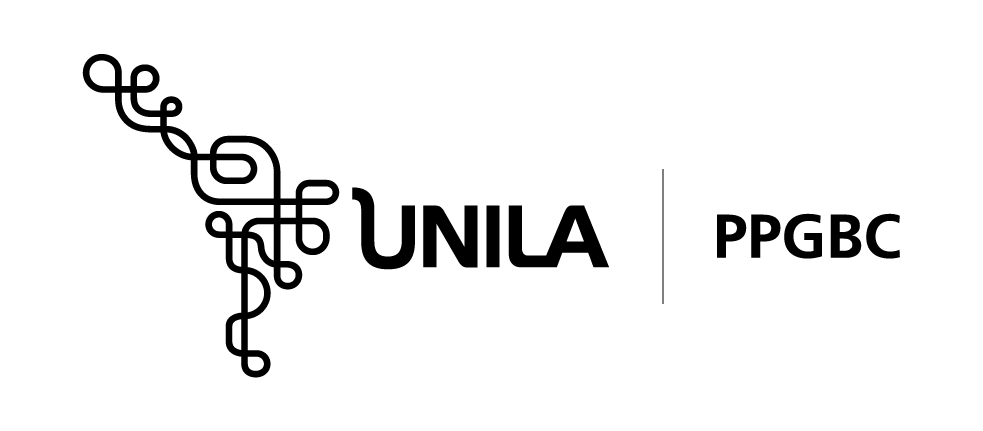 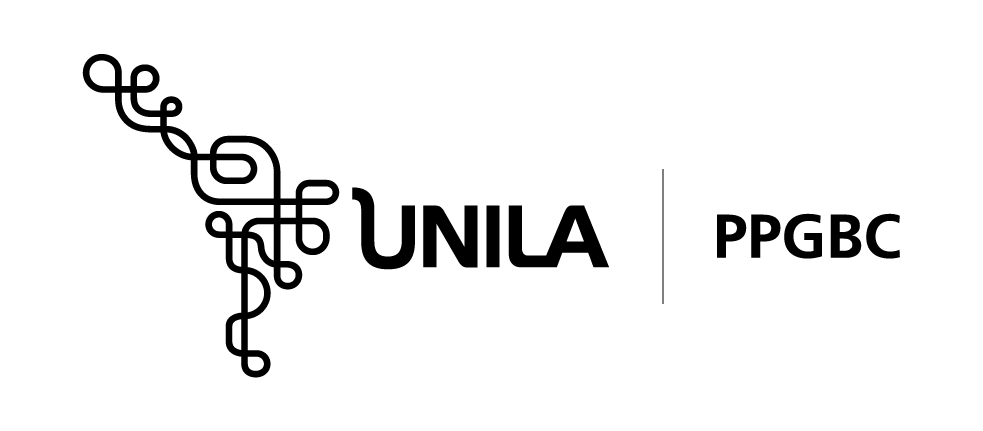 	Texto. Texto. Texto. Texto. Texto. Texto. Texto. Texto. Texto. Texto. Texto. Texto. Texto, “[…] Citação. Citação. Citação. Citação. Citação. Citação. Citação. Citação. Citação. Citação. Citação. Citação. Citação. Citação. Citação. Citação. Citação. Citação. Citação. Citação. Citação. Citação. Citação […]” (UNILA, 2017, p. 01-02).	Texto. Texto. Texto. Texto. Texto. Texto. Texto. Texto. Texto. Texto. Texto. Texto. Texto. Texto. Texto. Texto. Texto. Texto, conforme Tabela 1.Tabela 1. TítuloFonte: do autor / UNILA, 2017, p. 01-02.1.1.2 SubtítuloTexto. Texto. Texto. Texto. Texto. Texto. Texto. Texto. Texto. Texto. Texto. Texto. Texto. Texto. Texto. Texto. Texto. Texto. Texto. Texto. Texto. Texto. Texto. Texto. Texto. Texto. Texto. Texto. Texto. Texto. Texto. Texto. Texto. Texto. Texto. Texto. Texto. Texto. Texto. Texto, conforme Gráfico 1.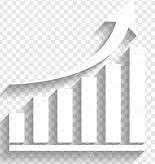 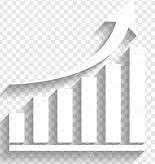 Texto. Texto. Texto. Texto. Texto. Texto. Texto. Texto. Texto. Texto. Texto. Texto. Texto. Texto. Texto. Texto. Texto. Texto. Texto. Texto. Texto. Texto. Texto. Texto. Texto. Texto. Texto. Texto. Texto. Texto. Texto. Texto. Texto. Texto. Texto. Texto. Texto. Texto. Texto. Texto.Texto. Texto. Texto. Texto. Texto. Texto. Texto. Texto. Texto. Texto. Texto. Texto. Texto. Texto. Texto. Texto. Texto. Texto. Texto. Texto. Texto (Figura 2).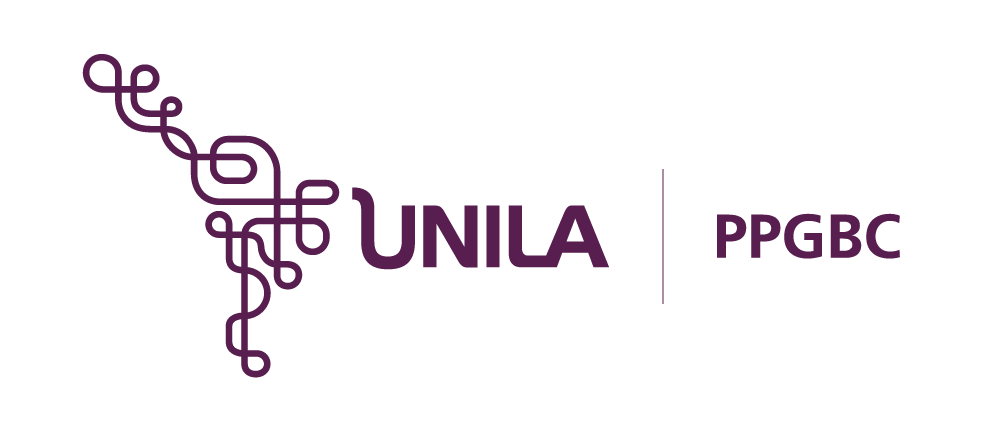 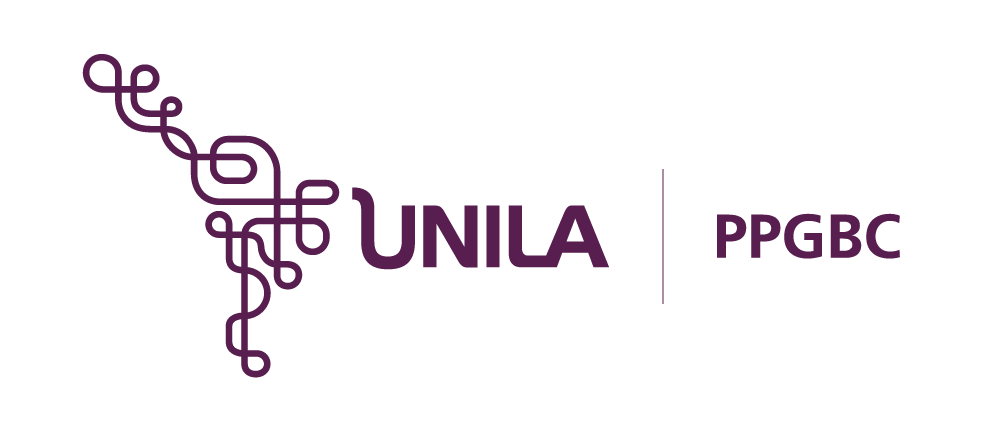 Texto. Texto. Texto. Texto. Texto. Texto. Texto. Texto. Texto. Texto. Texto. Texto. Texto. Texto. Texto. Texto. Texto. Texto. Texto. Texto. Texto. Texto. Texto. Texto. Texto. Texto. Texto. Texto. Texto. Texto. Texto. Texto. Texto. Texto. Texto. Texto. Texto. Texto. Texto. Texto:[…] Citação. Citação. Citação. Citação. Citação. Citação. Citação. Citação. Citação. Citação. Citação. Citação. Citação. Citação. Citação. Citação. Citação. Citação. Citação. Citação. Citação. Citação. Citação. Citação. Citação. Citação. Citação. Citação. Citação. Citação. Citação. Citação. Citação. Citação. Citação. Citação. Citação. Citação. Citação. Citação. Citação. Citação. Citação. Citação. Citação. Citação. Citação. Citação. Citação. Citação […] (UNILA, 2017, p. 01-02).Texto. Texto. Texto. Texto. Texto. Texto. Texto. Texto. Texto. Texto. Texto. Texto. Texto. Texto. Texto. Texto. Texto. Texto. Texto. Texto. Texto (Tabela 2).Tabela 2. TítuloFonte: do autor / UNILA, 2017, p. 01-02.1.2 JustificativaTexto. Texto. Texto. Texto. Texto. Texto. Texto. Texto. Texto. Texto. Texto. Texto. Texto. Texto. Texto. Texto. Texto. Texto. Texto. Texto. Texto. Texto. Texto. Texto. Texto. Texto. Texto. Texto. Texto. Texto. Texto. Texto. Texto. Texto. Texto. Texto. Texto. Texto. Texto. Texto. Texto. Texto. Texto. Texto. Texto. Texto. Texto. Texto. Texto. Texto. Texto. Texto. Texto. Texto. Texto. Texto. Texto. Texto. Texto. Texto.1.3 Pergunta norteadoraTexto. Texto. Texto. Texto. Texto. Texto. Texto. Texto. Texto. Texto. Texto. Texto. Texto. Texto. Texto. Texto. Texto. Texto. Texto. Texto?1.4 HipóteseTexto. Texto. Texto. Texto. Texto. Texto. Texto. Texto. Texto. Texto. Texto. Texto. Texto. Texto. Texto. Texto. Texto. Texto. Texto. Texto.2 OBJETIVOS2.1 Geraltexto. texto. texto. texto. texto. texto. texto. texto. texto. texto. texto. texto. texto.2.2 Específicostexto. texto. texto. texto. texto. texto. texto. texto. texto. texto. texto. texto. texto;texto. texto. texto. texto. texto. texto. texto. texto. texto. texto. texto. texto. texto; etexto. texto. texto. texto. texto. texto. texto. texto. texto. texto. texto. texto. texto.3 MATERIAL E MÉTODOS3.1 Subtítulo3.1.1 SubtítuloTexto. Texto. Texto. Texto. Texto. Texto. Texto. Texto. Texto. Texto. Texto. Texto. Texto. Texto. Texto. Texto. Texto. Texto. Texto. Texto. Texto. Texto. Texto. Texto. Texto. Texto. Texto. Texto. Texto. Texto. Texto. Texto. Texto. Texto. Texto. Texto. Texto. Texto. Texto. Texto. Texto. Texto. Texto. Texto. Texto. Texto. Texto. Texto. Texto. Texto. Texto. Texto. Texto. Texto. Texto. Texto. Texto. Texto. Texto. Texto. Texto, conforme Tabela 3.Tabela 3. TítuloFonte: do autor / UNILA, 2017, p. 01-02.3.1.2 SubtítuloTexto. Texto. Texto. Texto. Texto. Texto. Texto. Texto. Texto. Texto. Texto. Texto. Texto. Texto. Texto. Texto. Texto. Texto. Texto. Texto. Texto. Texto. Texto. Texto. Texto. Texto. Texto. Texto. Texto. Texto. Texto. Texto. Texto. Texto. Texto. Texto. Texto. Texto. Texto. Texto. Texto. Texto. Texto. Texto. Texto. Texto. Texto. Texto. Texto. Texto. Texto. Texto. Texto. Texto. Texto. Texto. Texto. Texto. Texto. Texto. Texto.3.2 Subtítulo3.2.1 SubtítuloTexto. Texto. Texto. Texto. Texto. Texto. Texto. Texto. Texto. Texto. Texto. Texto. Texto. Texto. Texto. Texto. Texto. Texto. Texto. Texto. Texto. Texto. Texto. Texto. Texto. Texto. Texto. Texto. Texto. Texto. Texto. Texto. Texto. Texto. Texto. Texto. Texto. Texto. Texto. Texto. Texto. Texto. Texto. Texto. Texto. Texto. Texto. Texto. Texto. Texto. Texto. Texto. Texto. Texto. Texto. Texto. Texto. Texto. Texto. Texto. Texto (Figura 3).Texto. Texto. Texto. Texto. Texto. Texto. Texto. Texto. Texto. Texto. Texto. Texto. 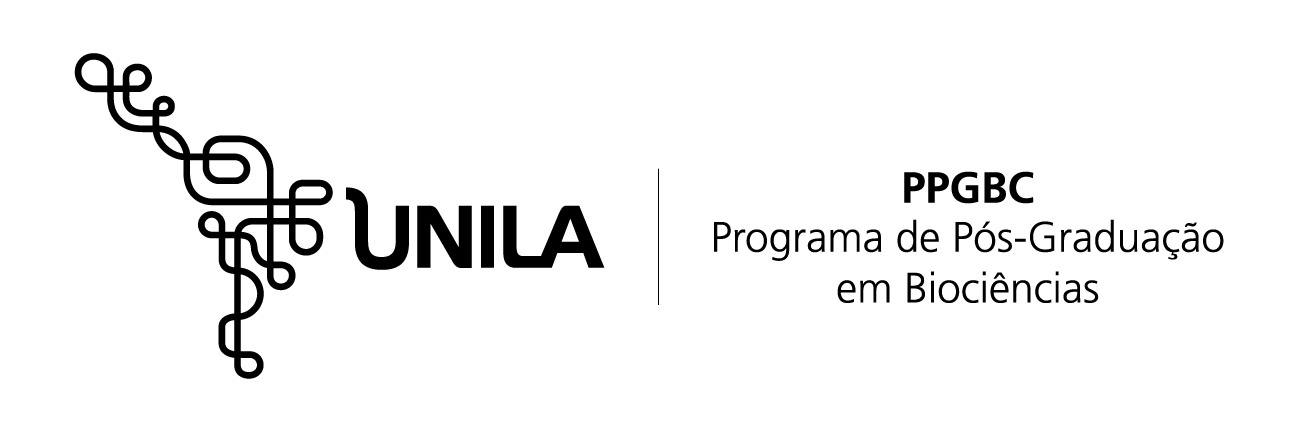 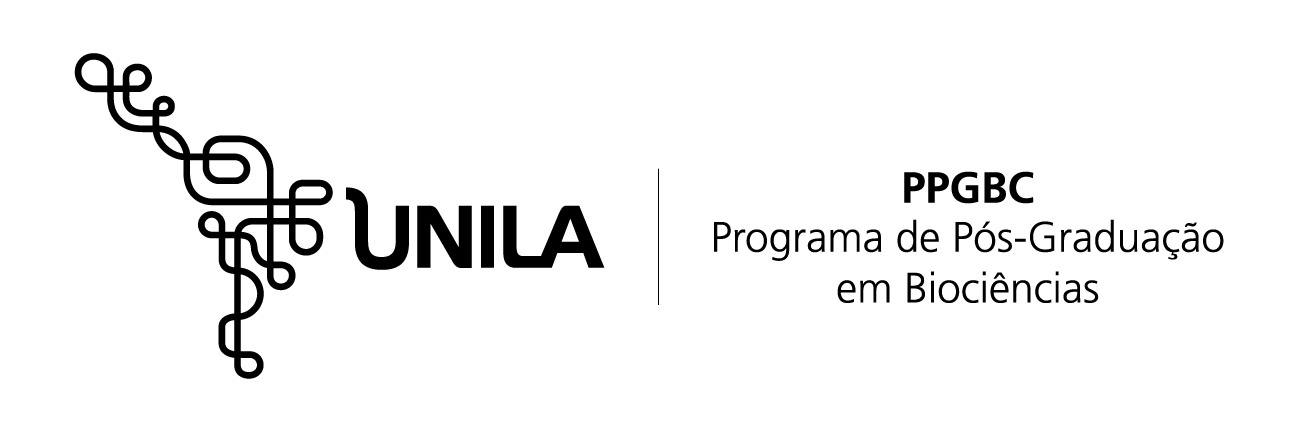 Texto. Texto. Texto. Texto. Texto. Texto. Texto. Texto. Texto. Texto. Texto. Texto. Texto. Texto. Texto. Texto. Texto. Texto. Texto. Texto. Texto. Texto. Texto. Texto. Texto. Texto. Texto. Texto. Texto. Texto. Texto. Texto. Texto. Texto. Texto. Texto. Texto. Texto. Texto. Texto. Texto. Texto. Texto. Texto. Texto. Texto. Texto. Texto. Texto (Gráfico 2).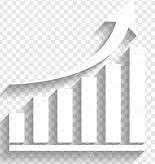 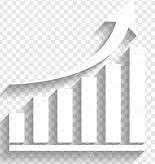 3.2.2 SubtítuloTexto. Texto. Texto. Texto. Texto. Texto. Texto. Texto. Texto. Texto. Texto. Texto. Texto. Texto. Texto. Texto. Texto. Texto. Texto. Texto. Texto, conforme Figura 4.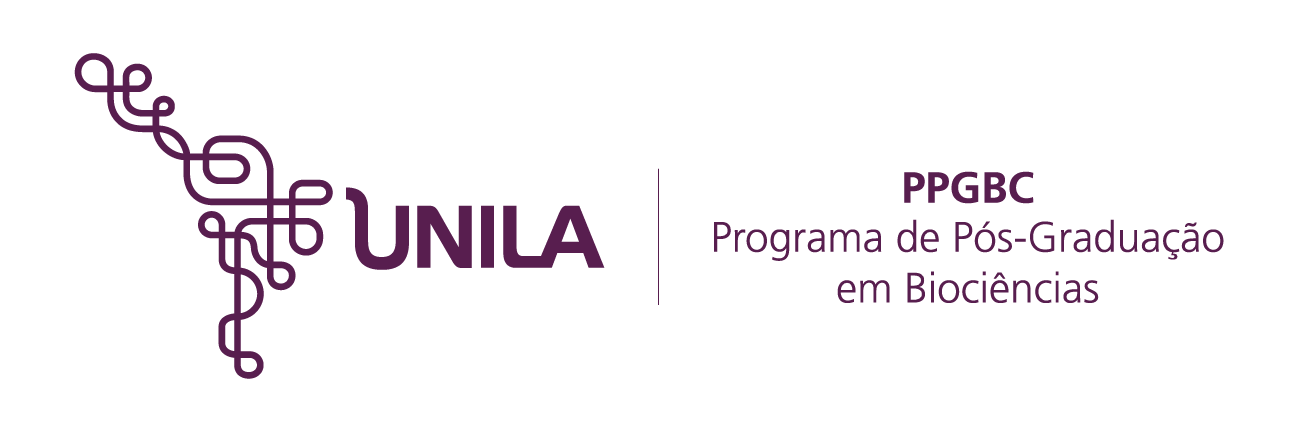 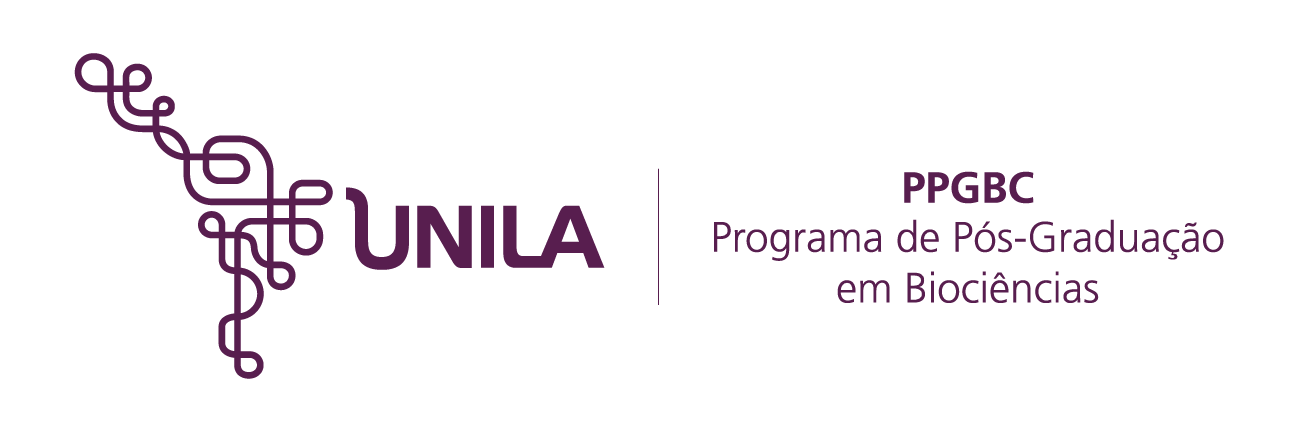 Texto. Texto. Texto. Texto. Texto. Texto. Texto. Texto. Texto. Texto. Texto. Texto. Texto. Texto. Texto. Texto. Texto. Texto. Texto. Texto. Texto. Texto. Texto. Texto. Texto. Texto. Texto. Texto. Texto. Texto. Texto. Texto. Texto. Texto. Texto. Texto. Texto. Texto. Texto. Texto (Gráfico 3).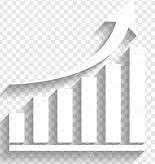 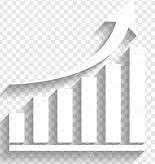 Texto. Texto. Texto. Texto. Texto. Texto. Texto. Texto. Texto. Texto. Texto. Texto. Texto. Texto. Texto. Texto. Texto. Texto. Texto. Texto. Texto (Tabela 4).Tabela 4. TítuloFonte: do autor / UNILA, 2017, p. 01-02.4 FINANCIAMENTOO presente trabalho conta com o apoio do(a) Nome do financiador (SIGLA), bolsa/financiamento do Título do programa (SIGLA).Texto. Texto. Texto. Texto. Texto. Texto. Texto. Texto. Texto. Texto. Texto. Texto. Texto. Texto. Texto. Texto. Texto. Texto. Texto. Texto. Texto (Tabela 5).Tabela 5. TítuloFonte: do autor / UNILA, 2017, p. 01-02.5 CRONOGRAMATexto. Texto. Texto. Texto. Texto. Texto. Texto. Texto. Texto. Texto. Texto. Texto. Texto. Texto. Texto. Texto. Texto. Texto. Texto. Texto. Texto. Texto. Texto. Texto. Texto. Texto. Texto. Texto. Texto. Texto. Texto. Texto. Texto. Texto. Texto. Texto. Texto. Texto. Texto. Texto. Texto. Texto. Texto. Texto. Texto. Texto. Texto. Texto. Texto. Texto. Texto. Texto. Texto. Texto. Texto. Texto. Texto. Texto. Texto. Texto. Texto (Tabela 6).Tabela 6. TítuloFonte: do autor.6 REFERÊNCIAS BIBLIOGRÁFICASNOME DA UNIDADE DA FEDERAÇÃO. Nome da legislação nº. da legislação, de dia de mês de ano. Ementa. Diário Oficial de(o)(a) (União/Estado/Município): seção _, Local de publicação ou da sede da unidade da federação, SIGLA da unidade da federação, n. _, p. inicial-final, dia mês. ano da publicação. Disponível em: <site>. Acesso em: dia mês. ano.NAME OF THE FEDERATION UNIT. Name of legislation nº. of legislation, day of month of year. Menu. Official Gazette of (Union/State/Municipality): section _, Place of publication or the headquarters of the federation unit, ACRONYM of the federation unit, n. _, p. inicial-final, dia mês. ano da publicação. Disponível em: <site>. Acesso em: dia mês. ano.SOBRENOME, Nome. ano. Título da obra: subtítulo. Edição. Local: Editora. Disponível em: <site>. Acesso em: dia mês. ano.SOBRENOME, Nome. ano. Title of the work: subtitle. Edição. Local: Editora. Disponível em: <site>. Acesso em: dia mês. ano.SOBRENOME, Nome. ano. Título do capítulo: subtítulo. In: SOBRENOME, Nome. Título do livro: subtítulo. Edição. Local: editora. p. inicial-final. Disponível em: <site>. Acesso em: dia mês. ano.SOBRENOME, Nome. ano. Chapter title: subtitle. In: SOBRENOME, Nome. Book title: subtitle. Edição. Local: editora. p. inicial-final. Disponível em: <site>. Acesso em: dia mês. ano.SOBRENOME, Nome. ano. Título do artigo: subtítulo. Nome da Revista, local, v. __, n. __, p. inicial-final, mês. Disponível em: <site>. Acesso em: dia mês. ano.SOBRENOME, Nome. ano. Article title: subtitle. Magazine name, local, v. __, n. __, p. inicial-final, mês. Disponível em: <site>. Acesso em: dia mês. ano.SOBRENOME, Nome. ano. Título da obra: subtítulo. Orientadores: Nome do Orientador; Nome do Coorientador. ___ f. Tese/Dissertação (Doutorado/Mestrado) - SIGLA do programa de pós-graduação (Nome do Programa de Pós-Graduação), SIGLA da universidade/instituição de ensino/pesquisa (Nome da Universidade/Instituição de Ensino/Pesquisa), Local da sede do programa de pós-graduação. Disponível em: <site>. Acesso em: dia mês. ano.SOBRENOME, Nome. ano. Title of the work: subtitle. Orientadores: Nome do Orientador; Nome do Coorientador. ___ f. Tese/Dissertação (Doutorado/Mestrado) - SIGLA do programa de pós-praduação (Name of the Graduate Program), SIGLA da universidade/instituição de ensino/pesquisa (Name of the university/educational/research institution), Local da sede do programa de pós-graduação. Disponível em: <site>. Acesso em: dia mês. ano.SOBRENOME, Nome. ano. Título do trabalho: subtítulo. In: NOME DO EVENTO, número, Local. Anais. Título dos anais. Local de publicação: Editora. p. inicial-final. Disponível em: <site>. Acesso em: dia mês. ano.SOBRENOME, Nome. ano. Title of work: subtitle. In: EVENT NAME, número, Local. Anais. Title of Annals. Local de publicação: Editora. p. inicial-final. Disponível em: <site>. Acesso em: dia mês. ano.APÊNDICESApêndice A – TítuloQuadro 1. TítuloFonte: do autor / UNILA, 2017, p. 01-02.Apêndice B – TítuloQuadro 2. TítuloFonte: do autor / UNILA, 2017, p. 01-02.Apêndice C – TítuloTabela 7. TítuloFonte: do autor / UNILA, 2017, p. 01-02.ANEXOSAnexo A – TítuloQuadro 3. TítuloFonte: do autor / UNILA, 2017, p. 01-02.Anexo B – TítuloTabela 8. TítuloFonte: do autor / UNILA, 2017, p. 01-02.Anexo C – TítuloTabela 9. TítuloFonte: do autor / UNILA, 2017, p. 01-02.Anexo D – Comprovante de submissão ao Comitê de Ética em PesquisaAnexo D – Parecer favorável do Comitê de Ética em Pesquisa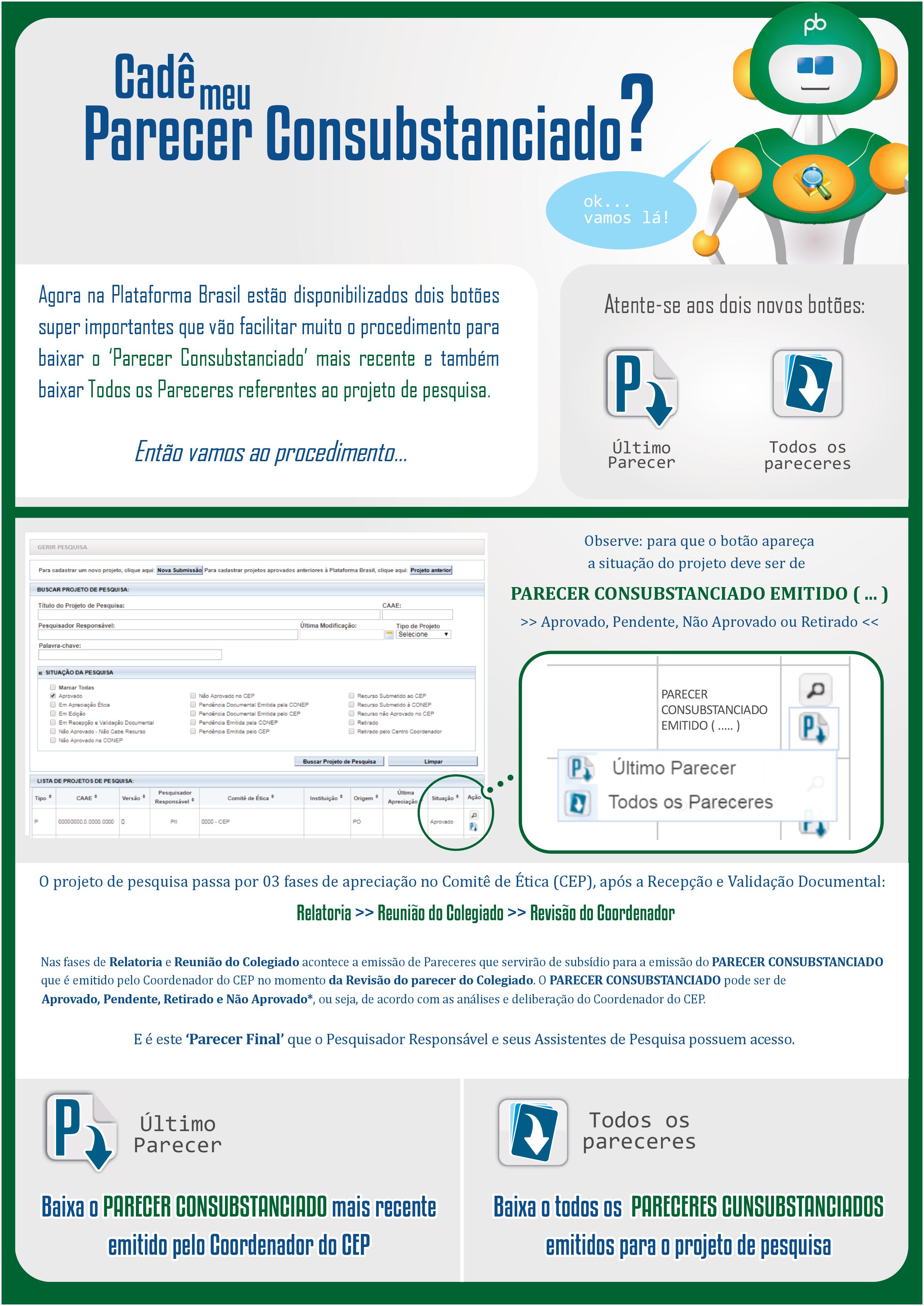 DadosDadosDadosDadosDadosDadosDadosDadosDadosDadosDadosDadosDadosDadosDadosDadosDadosDadosDadosDadosDadosDadosDadosDadosDadosDadosDadosDadosDadosDadosDadosDadosDadosDadosDadosDadosDadosDadosDadosDadosDadosDadosDadosDadosDadosDadosDadosDadosDadosDadosDadosDadosDadosDadosDadosDadosDadosDadosDadosDadosDadosDadosDadosDadosDadosDadosDadosDadosDadosDadosDadosDadosDadosDadosDadosDadosDadosDadosDadosDadosDadosDadosDadosDadosDadosDadosDadosDadosDadosDadosDadosDadosDadosDadosDadosDadosDadosDadosDadosDadosAtividade1º semestre2º semestre3º semestre4º semestreDisciplinas obrigatóriasxxDisciplinas eletivasxxRedação do plano de dissertaçãoxExame de qualificaçãoxEstágio de docênciaxAtividades complementaresxColeta de dadosxRedação do artigo e da dissertaçãoxSubmissão de artigoxDefesa da dissertaçãoxRelatório semestral de atividadesxxxxDadosDadosDadosDadosDadosDadosDadosDadosDadosDadosDadosDadosDadosDadosDadosDadosDadosDadosDadosDadosDadosDadosDadosDadosDadosDadosDadosDadosDadosDadosDadosDadosDadosDadosDadosDadosDadosDadosDadosDadosDadosDadosDadosDadosDadosDadosDadosDadosDadosDadosDadosDadosDadosDadosDadosDadosDadosDadosDadosDadosDadosDadosDadosDadosDadosDadosDadosDadosDadosDadosDadosDadosDadosDadosDadosDadosDadosDadosDadosDadosDadosDadosDadosDadosDadosDadosDadosDadosDadosDadosDadosDadosDadosDadosDadosDadosDadosDadosDadosDadosDadosDadosDadosDadosDadosDadosDadosDadosDadosDadosDadosDadosDadosDadosDadosDadosDadosDadosDadosDados